2018-2019 EĞİTİM ÖĞRETİM YILI ÇORUM TOPRAK SANAYİ İHOARAPÇA DERSİ 7.SINIF 1.DÖNEM 1.YAZILI SINAVI1. Aşağıdaki Arapça cümlenin Türkçe anlamını boş bırakılan yere yazınız.مَن عَلَّمَني حَرْفًا صِرْتُ لَه عَبْدًا...................................2. Aşağıdaki Arapça cümlenin Türkçe anlamını boş bırakılan yere yazınız.اُطْلُبوا العِلْم مِن المَهْد اِلى اللَّحْد ...................................3. Aşağıda verilen Arapça kelimelerin Türkçe karşılığını boş bırakılan yere yazınız.(10 puan)ضابِط .................. مُضيفة ................. شُرْطِيّ ................. مُحاسِب ................ فَلّاح ................... CEVAP FORMU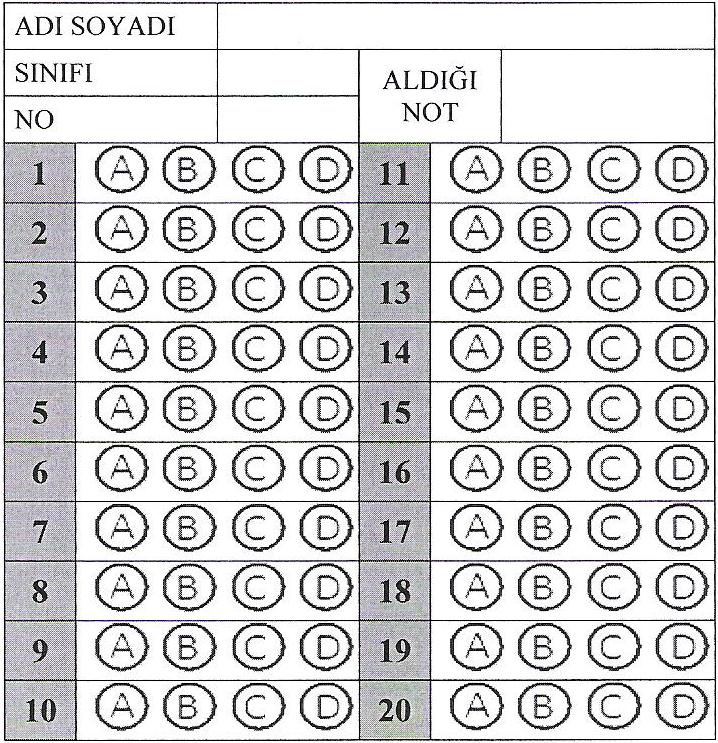 Süre 40 dakika, 3.Soru 10 puan, diğer her bir doğru cevap 5 puandır.Başarılar dilerim, Allah yardımcınız olsun… Ramazan SUArapça Öğretmeni4.   Aşağıda verilen Arapça ve Türkçe kelimeleri eşleştiriniz.Aşağıda verilen Arapça ve Türkçe kelimeleri eşleştiriniz.TerziنَجّارÖğrenciخَيّاطMarangozمُذيعةSpikerمُدَرِّسÖğretmenطالِب5.   Kendisinden   أُدافِعُ عَنْ المُتَّهمينŞeklinde bahseden kişinin mesleği ne olabilir?Kendisinden   أُدافِعُ عَنْ المُتَّهمينŞeklinde bahseden kişinin mesleği ne olabilir?A) المُحامي B) الضابط C) القاضي D) الشُّرْطيّ6.   أَيْنَ مُدَرِّس الرَّسْم؟Sorusuna resim dikkate alınarak verilebilecek en uygun cevap hangisidir?A) في المُخْتَبَرB) صالة الرِّیاضة فيC) في وَرْشة الرَّسْمD) في الصَّفّ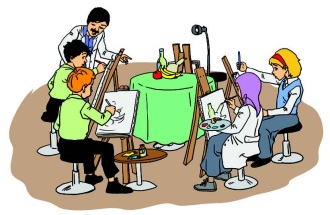 6.   أَيْنَ مُدَرِّس الرَّسْم؟Sorusuna resim dikkate alınarak verilebilecek en uygun cevap hangisidir?A) في المُخْتَبَرB) صالة الرِّیاضة فيC) في وَرْشة الرَّسْمD) في الصَّفّ6.   أَيْنَ مُدَرِّس الرَّسْم؟Sorusuna resim dikkate alınarak verilebilecek en uygun cevap hangisidir?A) في المُخْتَبَرB) صالة الرِّیاضة فيC) في وَرْشة الرَّسْمD) في الصَّفّ6.   أَيْنَ مُدَرِّس الرَّسْم؟Sorusuna resim dikkate alınarak verilebilecek en uygun cevap hangisidir?A) في المُخْتَبَرB) صالة الرِّیاضة فيC) في وَرْشة الرَّسْمD) في الصَّفّ7.   Psikolojik rahatsızlıkları olan bir kişinin hangi meslek grubundan yardım alması beklenir?Psikolojik rahatsızlıkları olan bir kişinin hangi meslek grubundan yardım alması beklenir?A) طبيب الأسَنْان B) طَبيبة نَفْسِيّة C) الشُّرْطْي D) الصَّحَفي 8.   أنا جَزّار، أَبيعُ اللَّحْمŞeklinde bir cümle kuran Ahmet acaba ne demek istemiştir?أنا جَزّار، أَبيعُ اللَّحْمŞeklinde bir cümle kuran Ahmet acaba ne demek istemiştir?A) Ben kasabım, et satıyorumB) Ben şoförüm, araba sürüyorumC) Ben kasabım, ekmek satıyorumD) Sen kasapsın, et satıyorsun9.   أَيّ مادّة تَدْرُسون؟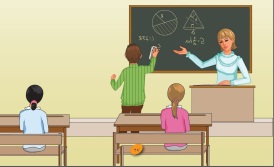 Sorusuna resim dikkate alınarak verilebilecek en uygun cevap hangisidir?أَيّ مادّة تَدْرُسون؟Sorusuna resim dikkate alınarak verilebilecek en uygun cevap hangisidir?A) نَدْرُسُ مادّة الرِّياضِيّاتB) نَدْرُسُ مادّة اللُّغة التُّرْكِيّةC) نَدْرُسُ مادّة الرِّياضةD) نَدْرُسُ مادّة الرَّسْم10.   "Gelecekte doktor olacağım" demek isteyen Rüstem’e hangi cümleyi önerirsiniz?"Gelecekte doktor olacağım" demek isteyen Rüstem’e hangi cümleyi önerirsiniz?A) سَأَكونُ طبيبًا في الماضيB) سَأَكونُ طبيبة في المُسْتَقْبَلC) سيكون طبيبًا في المُسْتَقْبَلD) سَأَكونُ طبيبًا في المُسْتَقْبَل11.   Aşağıdakilerden hangisi bir meslek grubu değildir?Aşağıdakilerden hangisi bir meslek grubu değildir?A) مُصَلِّح B)مُذيعة C) خُبْز D) سائِق 12.   Sağlıkla ilgili olan meslekler hangi seçenekte bir arada verilmiştir?Sağlıkla ilgili olan meslekler hangi seçenekte bir arada verilmiştir?A) مُحام - طبيبB) مُمَرضة - صَيْدَلانِيّةC) مُمَرضة - ضابِطD) طبيب - صَحَفِيّ13.   Aşağıdaki eşleştirmelerden hangisinde yanlışlık yapılmıştır?Aşağıdaki eşleştirmelerden hangisinde yanlışlık yapılmıştır?A) الرِّياضِيّات - MatematikB) اللُّغة التُّرْكِيّة - ArapçaC) الرِّياضة - SporD) الموسيقى - Müzik14.   مَنْ هذا؟A) الصَّحفيِ B) طَبيبة نَفْسِيّة C) المُحاسِب D)طبَيب الأسَنْان 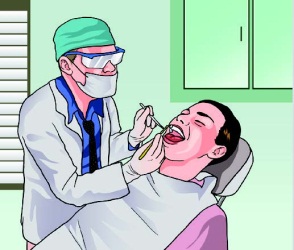 15.   ما مِهْنتها؟Sorusuna verilebilecek en uygun cevap hangisidir?ما مِهْنتها؟Sorusuna verilebilecek en uygun cevap hangisidir?A) هو مُهَنْدِس B)أنا مُضيفة C) هي سَائق  D) هي حَلَّاقة 16.   یَتَعَلَّمُ الطُّلّاب الحساب في دَرْس .........Boş bırakılan yere aşağıdakilerden hangisinin getirilmesi uygundur?A) التّاریخ                  B) الرِّیاضِیّاتC) الرِّياضة                D) التُّرْكِيّة17.   مَنْ هذا؟A) سائِق       B) مُذيعة C) طَيّار       D) نَجّار 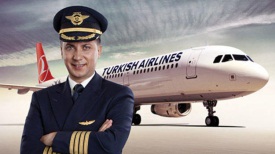 18.   Sevim, arkadaşına derste laboratuvarda bilimsel deney yapacaklarını söylemiş. Acaba Sevim'in dersine hangi öğretmen gelecektir?Sevim, arkadaşına derste laboratuvarda bilimsel deney yapacaklarını söylemiş. Acaba Sevim'in dersine hangi öğretmen gelecektir?A) مُدَرِّس العُلومB) مُدَرِّسة الرِّياضةC) مُدَرِّس الرِّياضِيّاتD) مُدَرِّس اللُّغة التُّرْكِيّة19.   Arabayı süren ve tamir eden meslek grupları hangi seçenekte bir arada verilmiştir?Arabayı süren ve tamir eden meslek grupları hangi seçenekte bir arada verilmiştir?A) سائِق - طَيّارB) مُصَلِّح - مُمَرِّضةC) سائِق - مُصَلِّحD) خَيّاط - مُصَلِّح